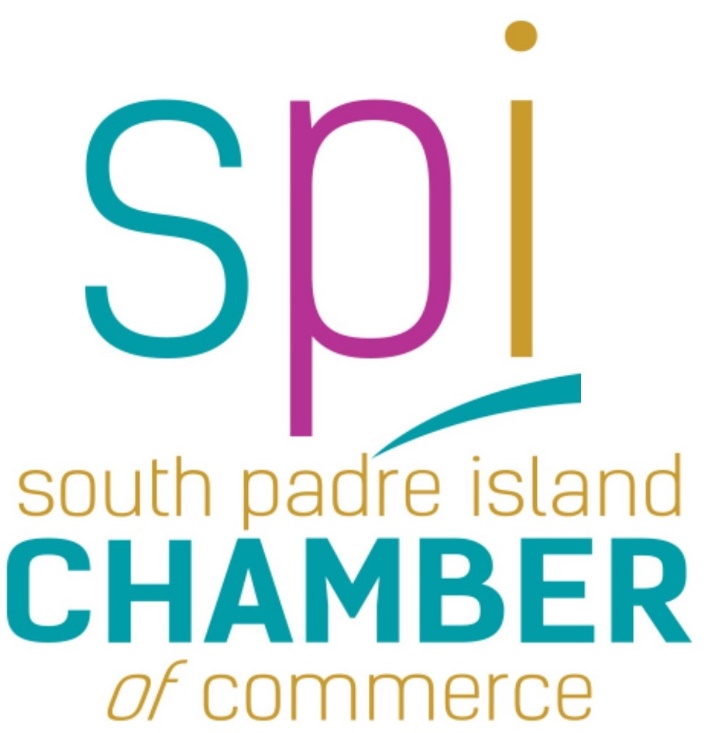 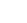 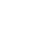 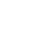 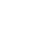 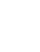 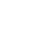 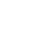 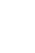 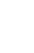 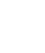 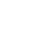 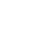 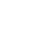 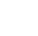 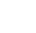 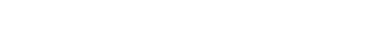 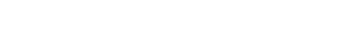 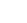 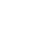 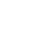 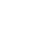 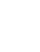 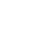 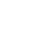 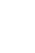 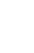 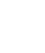 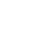 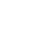 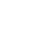 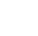 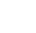 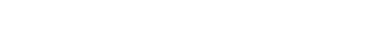 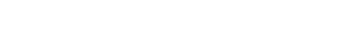 OUTREACH GUIDELINESRETENTIONKEEPING MEMBERS ENGAGED THROUGH OUTREACHEvery Chamber Member joins the South Padre Island Chamber for a specific reason(s). As a member of the business community, they have goals and objectives to meet and view our organization as a potential conduit to achieving those goals.Some Members join to network with business leaders, others may join for the advertising/marketing opportunities, and some may join as a way of giving back to the community with no intention of ever engaging with their membership benefits.As their Chamber of Commerce, we must learn why they joined and what they expect to gain from being a part of our organization. At the end of the day, their membership renewal is contingent on their return on investment (ROI). If we fall short of      their expectations and they do not see the value in their membership or receive an ROI, they will not renew.             OUTREACH GOALSTo keep in regular contact and engage members throughout the year in a more personal way.Each outreach call/email/visit is a personal connection with a Member that should emphasize our respect and gratitude for their support and trust in us. Our role is to provide engagement opportunities that may be valuable for their business. We achieve this by recommending event opportunities or prompting them with questions to pinpoint what engagement     opportunities matter most to their business, and then providing those opportunities.               ACTION ITEMSComplete outreach call /email/visit list each month. Reserve 45-60 min each day for outreach or space calls throughout the day.For example, call a Member at the top of every hour. Best times to call: 9:00 am – 12:00 pm/1:00 – 5:00 pm 2.)	At the end of each business day, please send a list of Members you have contacted via email to Alita.3.)	Get their employees involved! We always want to reiterate that the membership is company-wide if they say they are too busy or cannot make it to a particular event involve another employee, set them up as a representative in ChamberMaster, send         a login account, and add them to Constant Contact4.)	Please share success stories with the Chamber team. It is always great to hear about Members finding  renewed value in their membership, engaging with us after a lapse in time or for the first time, etc.  Post all communication in ChamberMEMBER OUTREACH IDEASLead Statistics EmailsThe Lead stats email is a great way to show Members that we are working for them 24/7. Creating  and sending Lead ListsOpen “Info Requests”Click on ‘General Lead List Report’Highlight “Lodging” under Interest CategoryLeave Lead Delivery Status line ‘blank’Enter date range (day after last report sent/current day)Click on “Continue”Click on view leads and check for relevancyClick on ‘Continue’Set Communication Method as “Email Only”Click “continue”Remove any list without emailRemove duplicatesClick “Send Now”        Note:  Do by each category for a specific time period, last quarter, last 6 months Member SurveySend them an email with a quick survey (see survey questions)Member SpotlightMembers are always looking for more visibility. To assist in this the Chamber will spotlight each New Member on Social Media. When a member renews they will be spotlighted on social media.  Benefit ReviewCreate a benefit review checklist.  Email the checklist to remind them of value they can take advantage of. Thank You for Your Support CallThis outreach is meant to be kept brief and to thank the Member for their support and their trust in us. Letting the Member know that we are always available to support them and letting the Member lead any dialog.Thank You for Your Renewal CallThis is another touchpoint to let the Member know that we noticed their renewal and appreciate their continued support and trust in us.  Make this a very short call, “just wanted to let you know how much we appreciate your continued membership”MEMBER OUTREACH TIMELINEDay 1	Year 1- New Member OnboardingMembershipSend new member welcome emailMember rep loginDeliver Plaque & New Mbr packetDay 3-7MembershipWelcome phone call to new memberSchedule a one-on-one meeting if necessaryDeliver PlaqueMonth 2MembershipAssign New Member to an IslanderPresident/CEOWelcome CallMonth 3President/CEOWelcome EmailMonth 4Membership CallEncourage Member to update Member profileRemind of any upcoming eventsMonth 5Membership EmailInvite to an upcoming eventSend Listing Benefit Review checklistMonth 7  Month 8President/CEOMail handwritten thank you noteMonth 10MembershipUpcoming renewal, look for email Verify billing contactEmail Mbr SurveyMonth 11MembershipFull Benefit Review checklistLead stats Email (with discretion)MembershipFirst billing email Month 12MembershipCheck In Phone call and emailRenewal thank you letterBilling statement (if needed)President/CEORenewal thank you callMonth 14Membership (if needed)Sorry to see you goPresident/CEOSorry to see you go emailMembershipDrop MemberMember CallHow is it going, are you getting emailsYear 2 Month 1 (Due Date)MembershipRenewal thank you letterPresident/CEORenewal thank you callYear 2 Month 3MembershipInvite to sit on CommitteeYear 2 Month 4MembershipGeneral check inYear 2 Month 6MembershipSend listing benefits checklistYear 2 Month 8MembershipSend full Benefit listingSend lead stats email with discretionYear 2 Month 9President/CEOMail handwritten thank you noteYear 2 Month 10MembershipUpcoming renewal, look for email Verify billing contactThank Member for their supportYear 2 Month 11MembershipFirst billing email Year 2 Month 12MembershipCheck In Phone call and emailRenewal thank you letterMembership (if needed)Billing statement (if needed)MembershipRenewal thank you callYear 2 Month 14Membership (if needed)Sorry to see you goPresident/CEOSorry to see you go emailMembership (if needed)Drop Member